          Российская Федерация                                                                          Администрация          Сельского поселения                     Ильмень        Муниципального района                  Приволжский             Самарская область        ПОСТАНОВЛЕНИЕ № 6         «19» января 2024 года «Об утверждении целевой Программы «Противодействие терроризму и экстремистской деятельности в сельском поселении Ильмень муниципального района Приволжский Самарской области на 2024 гг.» (в редакции постановления № 11 от 12.02.2024г)  В соответствии с Федеральными законами от 06.10.2003 № 131-ФЗ "Об общих принципах организации местного самоуправления в Российской Федерации", от  25.07.2002 № 114-ФЗ "О противодействии экстремистской деятельности", от 06.03.2006  №  35-ФЗ "О противодействии терроризму",  Уставом  сельского поселения Ильмень, в целях определения основных направлений деятельности  в рамках реализации вопросов местного значения  -  участие в профилактике терроризма и экстремизма, а также в минимизации и (или) ликвидации последствий проявления терроризма и экстремизма на территории сельского поселения Ильмень муниципального района Приволжский Самарской области                                                  ПОСТАНОВЛЯЮ:1.Утвердить  целевую Программу  «Противодействие терроризму и экстремистской деятельности в сельском поселении Ильмень муниципального района Приволжский Самарской области на 2024 гг.» (приложение № 1)2.Утвердить план мероприятий по профилактике терроризма и экстремизма на территории сельского поселения Ильмень муниципального района Приволжский Самарской области (приложение № 2) 3. Опубликовать Постановление в информационном вестнике «Вестник сельского поселения Ильмень».4.Контроль за выполнением настоящего постановления оставляю за собой.Глава сельского поселения Ильмень                                                                                                   Н.В.Волчкова                                                                                                                                           Приложение №1  к    постановлению  Администрации сельского поселения Ильмень							№ 6 от 19.01.2024 годаЦЕЛЕВАЯ ПРОГРАММА«ПРОТИВОДЕЙСТВИЕ ТЕРРОРИЗМУ И ЭКСТРЕМИСТСКОЙ ДЕЯТЕЛЬНОСТИ В СЕЛЬСКОМ ПОСЕЛЕНИИ ИЛЬМЕНЬМУНИЦИПАЛЬНОГО  РАЙОНА ПРИВОЛЖСКИЙ САМАРСКОЙ ОБЛАСТИ  НА 2024 г.г.»Паспорт  ПрограммыХарактеристика проблемы и обоснованиенеобходимости ее решенияИзучение причин терроризма является одной из основных задач при разработке и совершенствовании правовых мер борьбы с терроризмом. От того, насколько точно будут установлены причины этого особо опасного преступления, будет зависеть эффективность принимаемых мер по борьбе с ним и их дальнейшее совершенствование. 	Согласно статье 4 Федерального закона от 6 марта 2006 года № 35-ФЗ 
«О противодействии терроризму», противодействие терроризму - деятельность органов государственной власти и органов местного самоуправления по:-предупреждению терроризма, в том числе по выявлению и последующему устранению причин и условий, способствующих совершению террористических актов (профилактика терроризма);-выявлению, предупреждению, пресечению, раскрытию и расследованию террористического акта (борьба с терроризмом);-минимизации и (или) ликвидации последствий проявлений терроризма.Анализ большинства террористических актов показывает, что в процессе подготовки к реализации своих преступных замыслов террористы в той или иной степени попадали в поле зрения как правоохранительных органов, так и населения. Понятно, что не замеченными для какого-то числа окружающих людей они не оставались. Однако, ввиду сохраняющегося в обществе правового нигилизма, острой и адекватной реакции при этих соприкосновениях не последовало.	Необходимо отметить, что в отечественной юридической литературе терроризм рассматривается как крайняя форма проявления экстремизма. Под экстремизмом (экстремистской деятельностью) в российской правовой доктрине понимается: -деятельность физических лиц и различных организаций (религиозных, общественных и т.д.) по планированию, организации, подготовке и совершению действий, направленных на насильственное изменение основ конституционного строя и нарушение целостности России, подрыв безопасности страны, захват или присвоение властных полномочий, создание незаконных вооруженных формирований, осуществление террористической деятельности и т.д.; -пропаганда и публичная демонстрация нацистской и сходной с ней атрибутики или символики; -публичные призывы к указанной деятельности; -финансирование указанной деятельности. Необходима организация и проведение разъяснительной работы среди населения, скоординированные совместные усилия представителей всех ветвей власти, правоохранительных органов и самого населения по устранению причин, порождающих террористические экстремистские проявления.	Важнейшее место в борьбе с терроризмом и экстремизмом занимает предупреждение его проявлений.	Предупредить - значит отвратить что-либо заранее принятыми мерами. Опередить, сделать что-либо ранее, чем что-нибудь произошло. Предупреждение терроризма и экстремизма можно рассматривать как минимум в двух аспектах. Во-первых, предупреждение и повышение эффективности борьбы с указанными проявлениями - одна из первостепенных задач любого современного государства. Во-вторых, предупреждение есть комплексная система мер социально-экономического, политического и юридического характера, направленная на предотвращение возникновения террористических и экстремистских организаций (группировок), совершения противоправных акций, целью которой является обеспечение общественной безопасности населения, защита политических, экономических и международных интересов государства. 	Противодействие экстремизму - это не только задача государства, необходимы консолидированные усилия политических партий, общественных организаций, всего гражданского общества, всех граждан страны. Экстремизм многолик и крайне опасен, его проявления - от хулиганских действий до актов вандализма и насилия - опираются, как правило, на системные идеологические воззрения. В их основе – ксенофобия, национальная и религиозная нетерпимость. Существует проблема легкой доступности материалов, пропагандирующих экстремизм. 	Необходима грамотная превентивная политика по борьбе с терроризмом и экстремизмом. Предупреждение должно заключаться в выявлении, устранении, нейтрализации, локализации и минимизации воздействия тех факторов, которые либо порождают терроризм, либо ему благоприятствуют. Профилактика должна осуществляться до преступных стадий развития негативных процессов, то есть на этапах, когда формируется мотивация противоправного поведения. Необходимо полностью задействовать не только возможности всех органов государственной власти, участвующих в рамках своей компетенции в предупреждении террористической и экстремистской деятельности, но также и негосударственных структур. Сложившаяся к настоящему времени обстановка требует мобилизации на борьбу с названными проявлениями самых широких слоев населения. Для противодействия экстремизму и терроризму необходима массовая разъяснительная работа среди населения с привлечением специалистов в области теологии, обществоведения, психологии, юриспруденции, средств массовой информации.	Перечисленные проблемы явились основанием для разработки целевой программы «Противодействие терроризму и экстремистской деятельности в сельском поселении Ильмень муниципального района Приволжский Самарской области на 2024 г.».                      Основные цели, задачи, этапы и сроки реализации ПрограммыЦелью Программы является повышение уровня общественной безопасности и защищенности населения, объектов инфраструктуры от угроз терроризма, и экстремизма, а также предупреждение и пресечение распространения террористической, и экстремистской идеологии на территории сельского поселения Ильмень муниципального района Приволжский  Самарской области.Достижение цели Программы планируется через реализацию системы взаимосвязанных программных мероприятий, призванных решить задачи по совершенствованию системы профилактики террористических угроз и экстремизма, обеспечению антитеррористической защищенности объектов инфраструктуры и общественной безопасности в сельском поселении Ильмень муниципального района Приволжский Самарской области.Основными задачами Программы являются:-совершенствование системы профилактических мер, направленных на противодействие терроризму;-устранение предпосылок и условий возникновения террористических и экстремистских проявлений;-вовлечение граждан, организаций, средств массовой информации, общественных и религиозных объединений в процесс участия в противодействии террористическим и экстремистским проявлениям;-совершенствование информационно-пропагандистской и воспитательной работы, направленной на профилактику и предупреждение террористических и экстремистских проявлений.Реализация Программы рассчитана на 2024 гг. Начало реализации Программы – 1 января 2024 года, окончание – 31 декабря 2024 года.                    Перечень и характеристика основных мероприятий Программы	Обеспечение высокого уровня организации работы по профилактике террористических угроз и экстремистской деятельности на территории сельского поселения Ильмень муниципального района Приволжский Самарской области может быть достигнуто только при комплексном подходе к данной проблеме, с учетом качественного выполнения программных мероприятий районной целевой Программы.Перечень программных мероприятий содержится в Приложении 1 к Программе.Программные мероприятия осуществляются по следующим направлениям: -организационные мероприятия;-нормативно-правовое обеспечение деятельности по профилактике терроризма и экстремистской деятельности;-профилактика терроризма, экстремизма и усиление антитеррористической защищенности объектов инфраструктуры;-информационно-методическое обеспечение профилактики терроризма и экстремизма.                                Источники финансирования ПрограммыФинансирование Программных мероприятий осуществляется за счет средств местного бюджета сельского поселения Ильмень муниципального района Приволжский Самарской области. Общий объем средств местного бюджета на реализацию программы составит 5,000 рублей.Объем финансирования мероприятий Программы утверждается Решением Собрания представителей сельского поселения Ильмень муниципального района Приволжский Самарской области «О местном бюджете на очередной финансовой год».                                     Механизм реализации Программы                            и контроль за ходом выполнения ПрограммыКонтроль за исполнением программных мероприятий осуществляется администрацией сельского поселения Ильмень муниципального района Приволжский Самарской области. Ответственными за выполнение мероприятий Программы в установленные сроки являются исполнители программы. Оперативное управление Программой осуществляет постоянно действующая антитеррористическая комиссия по проведению мероприятий по профилактике терроризма и минимизации или ликвидации последствий совершения террористических актов Администрация сельского поселения Ильмень муниципального района Приволжский Самарской области. В ходе реализации Программы отдельные ее мероприятия в установленном порядке могут уточняться, а объемы финансирования корректироваться с учетом утвержденных расходов бюджета поселения. При отсутствии финансирования мероприятий Программы заказчик и исполнители вносят предложения об изменении сроков их реализации либо о снятии их с контроля. Участники Программы, ответственные за выполнение мероприятий, представляют в администрацию поселения информацию о ходе реализации Программы по итогам квартала (нарастающим итогом с начала года) в срок до 5 числа месяца, следующего за отчетным периодом. Ход и результаты выполнения мероприятий должны быть освещены в средствах массовой информации и рассматриваться на заседаниях постоянно действующей антитеррористической комиссии по проведению мероприятий, по профилактике терроризма и минимизации или ликвидации последствий совершения террористических актов на территории сельского поселения Ильмень муниципального района Приволжский Самарской области.                                Ожидаемые результаты реализации Программы Реализация мероприятий Программы позволит снизить возможность совершения террористических актов на территории поселения, создать систему технической защиты зданий, объектов социальной сферы, культуры и спорта, а также объектов с массовым пребыванием граждан.Методика оценки эффективности реализации  муниципальной  программыОценка эффективности реализации муниципальной программы «Противодействие терроризму и экстремистской деятельности в сельском поселении Ильмень муниципального района Приволжский Самарской области на 2024 год» (далее - Программа) осуществляется администрацией сельского поселения Ильмень путем установления степени достижения ожидаемых результатов, а также сравнения текущих значений показателей (индикаторов) с их целевыми значениями.Оценка эффективности реализации Программы осуществляется ежегодно в течение всего срока реализации Программы и в целом по окончании ее реализации.Эффективность реализации Программы с учетом финансирования оценивается путем соотнесения степени достижения основных целевых показателей (индикаторов) Программы с уровнем ее финансирования.Комплексный показатель эффективности рассчитывается по формуле: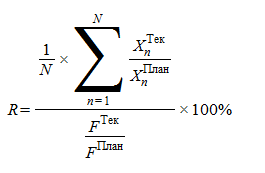 где N - общее число целевых показателей (индикаторов); - плановое значение n-го целевого показателя (индикатора);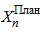  - текущее значение n-го целевого показателя (индикатора);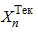  - плановая сумма финансирования Программы;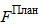  - сумма финансирования (расходов) на текущую дату.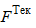 Для расчета комплексного показателя эффективности R используются все целевые показатели (индикаторы), приведенные в Программе.При значении комплексного показателя эффективности реализации Программы R от 80 до 100% и более эффективность реализации Программы признается высокой, при значении менее 80% - низкой.3. Дополнить Программу пунктом следующего содержания:Индикаторы и показатели, характеризующие ход реализации муниципальной программы. Ожидаемыми результатами реализации Программы являются:- повышение эффективности борьбы с коррупционными нарушениями в сфере деятельности органов местного самоуправления сельского поселения;- снижение числа злоупотреблений служебным положением со стороны должностных лиц и работников органов местного самоуправления;- укрепление доверия граждан к органам местного самоуправления;- совершенствование нормативной правовой базы в сфере противодействия коррупции на территории сельского поселения муниципального района Приволжский;- совершенствование механизмов координации деятельности между субъектами антикоррупционной деятельности различных уровней государственной власти, местного самоуправления и институтами гражданского общества в сфере противодействия коррупции в сельском поселении Ильмень.Оценка реализации Программы производится в соответствии с целевыми индикаторами Программы:Приложение №2  к    постановлению Администрации сельского поселения Ильмень				№ _____ от ________ годаПЛАН основных мероприятий по профилактике терроризма и экстремизма на территории  сельского поселения Ильмень на 2024 гг.Наименование ПрограммыЦелевая программа «Противодействие терроризму и экстремистской деятельности в сельском поселении Ильмень муниципального района Приволжский района Самарской области на .» (далее – Программа).Заказчик программыАдминистрация  сельского поселения Ильмень муниципального района Приволжский Самарской области.Цель Программы Повышение уровня безопасности и защищенности населения и территории сельского поселения Ильмень муниципального района Приволжский Самарской области от угроз терроризма и экстремизма;предупреждение и пресечение распространения террористической и экстремистской идеологии.Задачи ПрограммыСовершенствование системы профилактических мер, направленных на противодействие терроризму;устранение предпосылок и условий возникновения террористических и экстремистских проявлений;вовлечение граждан, организаций, средств массовой информации, общественных и религиозных объединений в процесс участия в противодействии террористическим и экстремистским проявлениям;профилактика и предупреждение возникновения источников и очагов химического, радиационного и биологического поражения (заражения);совершенствование информационно-пропагандистской и воспитательной работы, направленной на профилактику и предупреждение террористических, и экстремистских проявлений.Сроки и этапы реализации ПрограммыРеализация Программы рассчитана на 2024 гг.Начало реализации Программы – 1 января 2024 года, окончание – 31 декабря 2024 года.Объемы и источники финансирования  ПрограммыФинансирование Программных мероприятий осуществляется за счет средств местного бюджета сельского поселения Ильмень муниципального района Приволжский Самаркой области. Общий объем средств местного бюджета на реализацию программы составит   5,000 рублей.. – 5,000 рублей.Объем финансирования мероприятий Программы утверждается Решением Собрания представителей сельского поселения Ильмень муниципального района Приволжский Самарской области «О местном бюджете на очередной финансовой год».Основные разработчики и исполнители программы-Администрация сельского поселения сельского поселения Ильмень муниципального района Приволжский Самарской области;-О МВД России по Самарской области Приволжского района (по согласованию);-ГБОУ СОШ пос. Ильмень (по согласованию) Система организации контроля за ходом реализации ПрограммыОбщее руководство и контроль за ходом реализации Программы осуществляет Глава сельского поселения Ильмень муниципального района Приволжский Самарской области.Ожидаемые результаты от реализации мероприятий Программы.-Повышение уровня общественной безопасности и защищенности населения, объектов инфраструктуры;Создание в сельском поселении Ильмень комфортного и безопасного проживания жителям;-Совершенствование и развитие антитеррористической пропаганды;-формирование негативного отношения в обществе к распространению терроризма и экстремизма в мире;Индикаторы достижения цели муниципальной программыК концу программного периода:1.Доля граждан, удовлетворенных деятельностью органов местного самоуправления сельского поселения Ильмень – 75%2. Снижение доли муниципальных служащих администрации сельского поселения Ильмень муниципального района Приволжский, представивших недостоверные и (или) неполные сведения о своих доходах, расходах, об имуществе и обязательствах имущественного характера, а также сведений о доходах, расходах, об имуществе и обязательствах имущественного характера своих супруги (супруга) и несовершеннолетних детей - 100 %  3. Доля проектов нормативных правовых актов сельского поселения Ильмень муниципального района Приволжский, в которых по результатам правовой экспертизы коррупциогенные факторы не выявлены - 100 %          № п/пНаименование целевого индикатораЕдиница измерения№ п/пНаименование целевого индикатораЕдиница измерения20241доля граждан, удовлетворенных деятельностью органов местного самоуправления сельского поселения Ильмень%752Количество информационных материалов антикоррупционной направленности, опубликованных в средствах массовой информации и сети Интернет.единица53Снижение доли муниципальных служащих администрации сельского поселения Ильмень муниципального района Приволжский, представивших недостоверные и (или) неполные сведения о своих доходах, расходах, об имуществе и обязательствах имущественного характера, а также сведений о доходах, расходах, об имуществе и обязательствах имущественного характера своих супруги  (супруга)  и несовершеннолетних детей                в %1004Доля прошедших в отчетном году антикоррупционное обучение (повышение квалификации) муниципальных служащих от их общей численностиединица15Доля проектов нормативных  правовых актов сельского поселения Ильмень муниципального района Приволжский, в которых по результатам  правовой экспертизы коррупциогенные факторы не выявлены  %100№№ п/пМероприятияСрок исполненияОтветственные за исполнение1Террористы: «Организаторы, теоретики, исполнители» - Беседамарт 2024г. ГБОУ СОШ пос. Ильмень2«Терроризм оптом и в розницу» - книжная выставка Май 2024г.ГБОУ СОШ пос. Ильмень3«Экологический терроризм - новая угроза» - беседа.Октябрь 2024г.ГБОУ СОШ пос. Ильмень4Обновление информационных стендов «Террору – нет!»В течение годаАдминистрация сельского поселения Ильмень5Проведение разъяснительной работы с учащимися, их родителями, с гражданами поселения по теме: «Действия населения при угрозе теракта.» В течение годаГБОУ СОШ пос.  Ильмень6Вменить в обязанности руководителям учреждений, осмотр кабинета с целью обнаружения посторонних предметов. В течение годаРуководители учреждений7Провести практические занятия, включающие отработку алгоритма действий населения чрезвычайных ситуациях (в условиях террора)В течение годаГБОУ СОШ пос. Ильмень